ONION GROWER INQUIRY - AUGUST 2013OMB No. 0535-0037  Approval Expires: 3/31/2013Project Code: 137   QID: 123372   SMetaKey: 3372OMB No. 0535-0037  Approval Expires: 3/31/2013Project Code: 137   QID: 123372   SMetaKey: 3372OMB No. 0535-0037  Approval Expires: 3/31/2013Project Code: 137   QID: 123372   SMetaKey: 3372OMB No. 0535-0037  Approval Expires: 3/31/2013Project Code: 137   QID: 123372   SMetaKey: 3372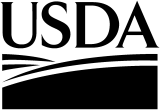 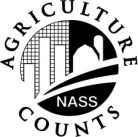 NATIONALAGRICULTURALSTATISTICSSERVICEU.S. Department of AgricultureNOC Division9700 Page Avenue, Suite 400St. Louis, MO 63132-1547Phone: 1-888-424-7828	    FAX:  314-595-9990nass@nass.usda.govU.S. Department of AgricultureNOC Division9700 Page Avenue, Suite 400St. Louis, MO 63132-1547Phone: 1-888-424-7828	    FAX:  314-595-9990nass@nass.usda.govU.S. Department of AgricultureNOC Division9700 Page Avenue, Suite 400St. Louis, MO 63132-1547Phone: 1-888-424-7828	    FAX:  314-595-9990nass@nass.usda.govPlease make corrections to name, address and ZIP Code, if necessary.Information requested in this survey is used to prepare estimates of selected agricultural commodities.  Under Title 7 of the U.S. Code and CIPSEA (Public Law 107-347), facts about your operation are kept confidential and used only for statistical purposes in combination with similar reports from other producers.   Response is voluntary.According to the Paperwork Reduction Act of 1995, an agency may not conduct or sponsor, and a person is not required to respond to, a collection of information unless it displays a valid OMB control number. The valid OMB control number for this information collection is 0535-0037.  The time required to complete this information collection is estimated to average 10 minutes per response, including the time for reviewing instructions, searching existing data sources, gathering and maintaining the data needed, and completing and reviewing the collection of information.Please make corrections to name, address and ZIP Code, if necessary.Information requested in this survey is used to prepare estimates of selected agricultural commodities.  Under Title 7 of the U.S. Code and CIPSEA (Public Law 107-347), facts about your operation are kept confidential and used only for statistical purposes in combination with similar reports from other producers.   Response is voluntary.According to the Paperwork Reduction Act of 1995, an agency may not conduct or sponsor, and a person is not required to respond to, a collection of information unless it displays a valid OMB control number. The valid OMB control number for this information collection is 0535-0037.  The time required to complete this information collection is estimated to average 10 minutes per response, including the time for reviewing instructions, searching existing data sources, gathering and maintaining the data needed, and completing and reviewing the collection of information.Please make corrections to name, address and ZIP Code, if necessary.Information requested in this survey is used to prepare estimates of selected agricultural commodities.  Under Title 7 of the U.S. Code and CIPSEA (Public Law 107-347), facts about your operation are kept confidential and used only for statistical purposes in combination with similar reports from other producers.   Response is voluntary.According to the Paperwork Reduction Act of 1995, an agency may not conduct or sponsor, and a person is not required to respond to, a collection of information unless it displays a valid OMB control number. The valid OMB control number for this information collection is 0535-0037.  The time required to complete this information collection is estimated to average 10 minutes per response, including the time for reviewing instructions, searching existing data sources, gathering and maintaining the data needed, and completing and reviewing the collection of information.Please make corrections to name, address and ZIP Code, if necessary.Information requested in this survey is used to prepare estimates of selected agricultural commodities.  Under Title 7 of the U.S. Code and CIPSEA (Public Law 107-347), facts about your operation are kept confidential and used only for statistical purposes in combination with similar reports from other producers.   Response is voluntary.According to the Paperwork Reduction Act of 1995, an agency may not conduct or sponsor, and a person is not required to respond to, a collection of information unless it displays a valid OMB control number. The valid OMB control number for this information collection is 0535-0037.  The time required to complete this information collection is estimated to average 10 minutes per response, including the time for reviewing instructions, searching existing data sources, gathering and maintaining the data needed, and completing and reviewing the collection of information.Please make corrections to name, address and ZIP Code, if necessary.Information requested in this survey is used to prepare estimates of selected agricultural commodities.  Under Title 7 of the U.S. Code and CIPSEA (Public Law 107-347), facts about your operation are kept confidential and used only for statistical purposes in combination with similar reports from other producers.   Response is voluntary.According to the Paperwork Reduction Act of 1995, an agency may not conduct or sponsor, and a person is not required to respond to, a collection of information unless it displays a valid OMB control number. The valid OMB control number for this information collection is 0535-0037.  The time required to complete this information collection is estimated to average 10 minutes per response, including the time for reviewing instructions, searching existing data sources, gathering and maintaining the data needed, and completing and reviewing the collection of information.Please make corrections to name, address and ZIP Code, if necessary.Information requested in this survey is used to prepare estimates of selected agricultural commodities.  Under Title 7 of the U.S. Code and CIPSEA (Public Law 107-347), facts about your operation are kept confidential and used only for statistical purposes in combination with similar reports from other producers.   Response is voluntary.According to the Paperwork Reduction Act of 1995, an agency may not conduct or sponsor, and a person is not required to respond to, a collection of information unless it displays a valid OMB control number. The valid OMB control number for this information collection is 0535-0037.  The time required to complete this information collection is estimated to average 10 minutes per response, including the time for reviewing instructions, searching existing data sources, gathering and maintaining the data needed, and completing and reviewing the collection of information.Please make corrections to name, address and ZIP Code, if necessary.Information requested in this survey is used to prepare estimates of selected agricultural commodities.  Under Title 7 of the U.S. Code and CIPSEA (Public Law 107-347), facts about your operation are kept confidential and used only for statistical purposes in combination with similar reports from other producers.   Response is voluntary.According to the Paperwork Reduction Act of 1995, an agency may not conduct or sponsor, and a person is not required to respond to, a collection of information unless it displays a valid OMB control number. The valid OMB control number for this information collection is 0535-0037.  The time required to complete this information collection is estimated to average 10 minutes per response, including the time for reviewing instructions, searching existing data sources, gathering and maintaining the data needed, and completing and reviewing the collection of information.REPORT FOR THE ACRES YOU OPERATE – Exclude Green OnionsREPORT FOR THE ACRES YOU OPERATE – Exclude Green OnionsSection 1 – OperationSection 1 – Operation1.   Did this operation have any onion acreage this year (2013)?1.   Did this operation have any onion acreage this year (2013)?Code		1 Yes – Go to Section 2  3 No – Go to Section 5xxxx Section 2 – Spring Onions  (Onions harvested March through mid-June) Section 2 – Spring Onions  (Onions harvested March through mid-June)Did this operation plant any onions for spring season harvest this year (2013)?Did this operation plant any onions for spring season harvest this year (2013)?Code		1 Yes – Continue   3 No – Go to Section 34500Acres2.	How many acres of spring season onions were planted this year (2013)?. . . . . . . . . . . . . . . . . . . . . . 4501. ____3.	Of these (item 2) acres planted, how many acres were harvested this year (2013)?. . . . . . . . . . . . . . 4502. ____Pounds4.	What was the total production for the 2013 spring season onion crop? . . . . . . . . . . . . . . . . . . . . . . . 4.	What was the total production for the 2013 spring season onion crop? . . . . . . . . . . . . . . . . . . . . . . . 4503orPounds per
Acre5.	What was the average yield per acre for the 2013 spring season onion crop? . . . . . . . . . . . . . . . . . . 5.	What was the average yield per acre for the 2013 spring season onion crop? . . . . . . . . . . . . . . . . . . 4504or6.	If production is not in pounds, what was the quantity of units, type of unit, and weight per unit	for the 2013 spring season onion crop production? QuantityUnit (bags, sacks, etc.)Unit (bags, sacks, etc.)Unit (bags, sacks, etc.)Pounds per UnitPounds per UnitQuantityUnit (bags, sacks, etc.)Unit (bags, sacks, etc.)Unit (bags, sacks, etc.)Pounds per UnitPounds per UnitOFFICE USEOFFICE USETotal Production:45104512lbs 45054505orOFFICE USEOFFICE USEYield per Acre:45154517lbs         450645067.	What was the quantity sold and average price or total dollars received for the 2013 spring season onion crop, by utilization?7.	What was the quantity sold and average price or total dollars received for the 2013 spring season onion crop, by utilization?7.	What was the quantity sold and average price or total dollars received for the 2013 spring season onion crop, by utilization?7.	What was the quantity sold and average price or total dollars received for the 2013 spring season onion crop, by utilization?7.	What was the quantity sold and average price or total dollars received for the 2013 spring season onion crop, by utilization?7.	What was the quantity sold and average price or total dollars received for the 2013 spring season onion crop, by utilization?7.	What was the quantity sold and average price or total dollars received for the 2013 spring season onion crop, by utilization?7.	What was the quantity sold and average price or total dollars received for the 2013 spring season onion crop, by utilization?7.	What was the quantity sold and average price or total dollars received for the 2013 spring season onion crop, by utilization?7.	What was the quantity sold and average price or total dollars received for the 2013 spring season onion crop, by utilization?7.	What was the quantity sold and average price or total dollars received for the 2013 spring season onion crop, by utilization?Quantity SoldUnit(lbs, bags, sacks, etc.)Weight of Unit if Not Reported in PoundsAverage Price (Dollars per Unit)ORTotal Dollars ReceivedQuantity SoldUnit(lbs, bags, sacks, etc.)Weight of Unit if Not Reported in PoundsAverage Price (Dollars per Unit)ORTotal Dollars ReceivedOFFICE USEa.  Fresh Marketxxxxxxxx lbs  xxxx$		.__ __  xxxx$  xxxxb.  Processingxxxxxxxxlbs  xxxx$		.__ __  xxxx$  xxxxSection  3 – Summer Storage Onions  (Onions harvested mid-June through October)	1.	Did this operation plant any storage onions for summer season harvest this year (2013)? 1.	Did this operation plant any storage onions for summer season harvest this year (2013)? Code			 1 Yes – Continue   3  No – Go to Item 74600AcresAcres2.	How many acres of summer season storage onions were planted this year (2013)?. . . . . . . . . . . . . 4601. ____3.	Of these (item 2) acres planted, how many acres were or will be harvested this year (2013)?. . . . . 4602. ____PoundsPounds4.	What is the expected total production for the 2013 summer season storage onion crop? . . . . . . . . 4.	What is the expected total production for the 2013 summer season storage onion crop? . . . . . . . . 4.	What is the expected total production for the 2013 summer season storage onion crop? . . . . . . . . 4.	What is the expected total production for the 2013 summer season storage onion crop? . . . . . . . . 4.	What is the expected total production for the 2013 summer season storage onion crop? . . . . . . . . 4.	What is the expected total production for the 2013 summer season storage onion crop? . . . . . . . . 4.	What is the expected total production for the 2013 summer season storage onion crop? . . . . . . . . 4.	What is the expected total production for the 2013 summer season storage onion crop? . . . . . . . . 4.	What is the expected total production for the 2013 summer season storage onion crop? . . . . . . . . 4.	What is the expected total production for the 2013 summer season storage onion crop? . . . . . . . . 4.	What is the expected total production for the 2013 summer season storage onion crop? . . . . . . . . 4603ororPoundsPer AcrePoundsPer AcrePoundsPer Acre5.	What is the expected average yield per acre for the 2013 summer season storage onion crop? . . . 5.	What is the expected average yield per acre for the 2013 summer season storage onion crop? . . . 5.	What is the expected average yield per acre for the 2013 summer season storage onion crop? . . . 5.	What is the expected average yield per acre for the 2013 summer season storage onion crop? . . . 5.	What is the expected average yield per acre for the 2013 summer season storage onion crop? . . . 5.	What is the expected average yield per acre for the 2013 summer season storage onion crop? . . . 5.	What is the expected average yield per acre for the 2013 summer season storage onion crop? . . . 5.	What is the expected average yield per acre for the 2013 summer season storage onion crop? . . . 5.	What is the expected average yield per acre for the 2013 summer season storage onion crop? . . . 5.	What is the expected average yield per acre for the 2013 summer season storage onion crop? . . . 46044604ororor6.	If production is not in pounds, what is the expected quantity of units, type of unit, and weight per unit	or the 2013 summer season storage onion crop production? 6.	If production is not in pounds, what is the expected quantity of units, type of unit, and weight per unit	or the 2013 summer season storage onion crop production? 6.	If production is not in pounds, what is the expected quantity of units, type of unit, and weight per unit	or the 2013 summer season storage onion crop production? 6.	If production is not in pounds, what is the expected quantity of units, type of unit, and weight per unit	or the 2013 summer season storage onion crop production? 6.	If production is not in pounds, what is the expected quantity of units, type of unit, and weight per unit	or the 2013 summer season storage onion crop production? 6.	If production is not in pounds, what is the expected quantity of units, type of unit, and weight per unit	or the 2013 summer season storage onion crop production? 6.	If production is not in pounds, what is the expected quantity of units, type of unit, and weight per unit	or the 2013 summer season storage onion crop production? 6.	If production is not in pounds, what is the expected quantity of units, type of unit, and weight per unit	or the 2013 summer season storage onion crop production? 6.	If production is not in pounds, what is the expected quantity of units, type of unit, and weight per unit	or the 2013 summer season storage onion crop production? 6.	If production is not in pounds, what is the expected quantity of units, type of unit, and weight per unit	or the 2013 summer season storage onion crop production? 6.	If production is not in pounds, what is the expected quantity of units, type of unit, and weight per unit	or the 2013 summer season storage onion crop production? 6.	If production is not in pounds, what is the expected quantity of units, type of unit, and weight per unit	or the 2013 summer season storage onion crop production? 6.	If production is not in pounds, what is the expected quantity of units, type of unit, and weight per unit	or the 2013 summer season storage onion crop production? 6.	If production is not in pounds, what is the expected quantity of units, type of unit, and weight per unit	or the 2013 summer season storage onion crop production? QuantityQuantityQuantityUnit (bags, sacks,etc.)Pounds per UnitPounds per UnitQuantityQuantityQuantityUnit (bags, sacks,etc.)Pounds per UnitPounds per UnitOFFICE USEOFFICE USEOFFICE USEOFFICE USETotal Production:4610461046104612lbs 4605460546054605orOFFICE USEOFFICE USEOFFICE USEOFFICE USEYield per Acre:4615461546154617lbs4606460646064606Pounds7.	What was the total production from last year’s 2012 summer season storage onion crop?	[If zero, go to Section 4]. . . . . . . . . . . . . . . . . . . . . . . . . . . . . . . . . . . . . . . . . . . . . . . . . . . . . . . . . . . . . .  4608Percent8.	What percent of the total 2012 summer season storage onion crop production was lost in grading (culls), shrinkage (moisture loss), decay, and sprouting?. . . . . . . . . . . . . . . . . . . . . . . . . . . . . . . . . . . . 4609  9.	 What was the quantity sold and average price or total dollars received for the 2012 summer season storage onion          crop, by utilization?  9.	 What was the quantity sold and average price or total dollars received for the 2012 summer season storage onion          crop, by utilization?  9.	 What was the quantity sold and average price or total dollars received for the 2012 summer season storage onion          crop, by utilization?  9.	 What was the quantity sold and average price or total dollars received for the 2012 summer season storage onion          crop, by utilization?  9.	 What was the quantity sold and average price or total dollars received for the 2012 summer season storage onion          crop, by utilization?  9.	 What was the quantity sold and average price or total dollars received for the 2012 summer season storage onion          crop, by utilization?  9.	 What was the quantity sold and average price or total dollars received for the 2012 summer season storage onion          crop, by utilization?  9.	 What was the quantity sold and average price or total dollars received for the 2012 summer season storage onion          crop, by utilization?  9.	 What was the quantity sold and average price or total dollars received for the 2012 summer season storage onion          crop, by utilization?  9.	 What was the quantity sold and average price or total dollars received for the 2012 summer season storage onion          crop, by utilization?  9.	 What was the quantity sold and average price or total dollars received for the 2012 summer season storage onion          crop, by utilization?Quantity SoldUnit(lbs, bags, sacks, etc.)Weight of Unit if Not Reported in PoundsAverage Price (Dollars per Unit)ORTotal Dollars ReceivedQuantity SoldUnit(lbs, bags, sacks, etc.)Weight of Unit if Not Reported in PoundsAverage Price (Dollars per Unit)ORTotal Dollars ReceivedOFFICE USEa.  Fresh Marketxxxxxxxxlbs  xxxx$		.__ __  xxxx$  xxxxb.  Processingxxxxxxxxlbs  xxxx$		.__ __  xxxx$  xxxxSection 4 – Summer Non-Storage Onions (Onions harvested mid-June through October) Section 4 – Summer Non-Storage Onions (Onions harvested mid-June through October) Section 4 – Summer Non-Storage Onions (Onions harvested mid-June through October) Code 1.   Did this operation plant any non-storage onions for summer season harvest this year (2013)? 1.   Did this operation plant any non-storage onions for summer season harvest this year (2013)?4700		1 Yes – Continue  3 No – Go to Section 5 AcresAcres2.	How many acres of summer season non-storage onions were planted this year (2013)?. . . . . . . . . . . 4701. ____3.	Of these (item 2) acres planted, how many acres were or will be harvested this year (2013)?. . . . . . . 4702. ____Pounds4.	What is the expected total production for the 2013 summer season non-storage onion crop?. . . . . . 4703orPoundsper Acre5.	What is the expected average yield per acre for the 2013 summer season non-storage onion crop? 5.	What is the expected average yield per acre for the 2013 summer season non-storage onion crop? 4704or6.	If production is not in pounds, what is the expected quantity of units, type of unit, and weight per unit
for the 2013 summer season non-storage onion crop production? 6.	If production is not in pounds, what is the expected quantity of units, type of unit, and weight per unit
for the 2013 summer season non-storage onion crop production? 6.	If production is not in pounds, what is the expected quantity of units, type of unit, and weight per unit
for the 2013 summer season non-storage onion crop production? QuantityUnit (bags, sacks,etc.)Pounds per UnitPounds per UnitQuantityUnit (bags, sacks,etc.)Pounds per UnitPounds per UnitOFFICE USETotal Production:47104712lbs  4705 orOFFICE USEYield per Acre:47154717lbs 47067.	What is the expected quantity sold and average price or total dollars received for the 2013 summer season non-storage onion crop, by utilization?7.	What is the expected quantity sold and average price or total dollars received for the 2013 summer season non-storage onion crop, by utilization?7.	What is the expected quantity sold and average price or total dollars received for the 2013 summer season non-storage onion crop, by utilization?7.	What is the expected quantity sold and average price or total dollars received for the 2013 summer season non-storage onion crop, by utilization?7.	What is the expected quantity sold and average price or total dollars received for the 2013 summer season non-storage onion crop, by utilization?7.	What is the expected quantity sold and average price or total dollars received for the 2013 summer season non-storage onion crop, by utilization?7.	What is the expected quantity sold and average price or total dollars received for the 2013 summer season non-storage onion crop, by utilization?7.	What is the expected quantity sold and average price or total dollars received for the 2013 summer season non-storage onion crop, by utilization?7.	What is the expected quantity sold and average price or total dollars received for the 2013 summer season non-storage onion crop, by utilization?7.	What is the expected quantity sold and average price or total dollars received for the 2013 summer season non-storage onion crop, by utilization?7.	What is the expected quantity sold and average price or total dollars received for the 2013 summer season non-storage onion crop, by utilization?Quantity SoldUnit(lbs, bags, sacks, etc.)Weight of Unit if Not Reported in PoundsAverage Price (Dollars per Unit)ORTotal Dollars ReceivedQuantity SoldUnit(lbs, bags, sacks, etc.)Weight of Unit if Not Reported in PoundsAverage Price (Dollars per Unit)ORTotal Dollars ReceivedOFFICE USEa.  Fresh Market47604761
 lbs  4762
 $		.__ __  4763
 $  4764b.  Processing47704771
lbs  4772
$		.__ __  4773
 $  4774Code8.	Has the total 2013 summer season non-storage onion crop been marketed?1Yes	    3No	xxxxSection 5 – Conclusion1.	Will any onions be grown on this operation in the future?1.	Will any onions be grown on this operation in the future?Code 1Yes   2 Don’t now    3Noxxxx2.	COMMENTS about the 2013 Spring and Summer Season Onion Crops in your locality:2.	COMMENTS about the 2013 Spring and Summer Season Onion Crops in your locality:SURVEY RESULTS: To receive the complete results of this survey on the release date, go to http://www.nass.usda.gov/resultsWould you rather have a brief summary mailed to you at a later date?. . . . . . . . . 1Yes	3No		0099 OFFICE USE ONLYOFFICE USE ONLYOFFICE USE ONLYOFFICE USE ONLYOFFICE USE ONLYOFFICE USE ONLYOFFICE USE ONLYOFFICE USE ONLYOFFICE USE ONLYOFFICE USE ONLYOFFICE USE ONLYOFFICE USE ONLYOFFICE USE ONLYOFFICE USE ONLYOFFICE USE ONLYResponseResponseRespondentRespondentModeModeEnum.Eval.R. UnitChangeOffice Use for POIDOffice Use for POIDOffice Use for POIDOffice Use for POIDOffice Use for POID1-Comp2-R3-Inac4-Office Hold5-R – Est6-Inac – Est7-Off Hold – Est8-Known Zero99011-Op/Mgr2-Sp3-Acct/Bkpr4-Partner9-Oth99021-Mail2-Tel3-Face-to-Face4-CATI5-Web6-e-mail7-Fax8-CAPI19-Other990300980100092107850789__  __  __  -  __  __  __  -  __  __  __0789__  __  __  -  __  __  __  -  __  __  __0789__  __  __  -  __  __  __  -  __  __  __0789__  __  __  -  __  __  __  -  __  __  __0789__  __  __  -  __  __  __  -  __  __  __1-Comp2-R3-Inac4-Office Hold5-R – Est6-Inac – Est7-Off Hold – Est8-Known Zero99011-Op/Mgr2-Sp3-Acct/Bkpr4-Partner9-Oth99021-Mail2-Tel3-Face-to-Face4-CATI5-Web6-e-mail7-Fax8-CAPI19-Other99030098010009210785Optional/NOC UseOptional/NOC UseOptional/NOC UseOptional/NOC UseOptional/NOC Use1-Comp2-R3-Inac4-Office Hold5-R – Est6-Inac – Est7-Off Hold – Est8-Known Zero99011-Op/Mgr2-Sp3-Acct/Bkpr4-Partner9-Oth99021-Mail2-Tel3-Face-to-Face4-CATI5-Web6-e-mail7-Fax8-CAPI19-Other9903009801000921078504070408040899069916S/E NameS/E NameS/E NameS/E NameS/E NameS/E NameRespondent Name:  								9911Phone:  (		)				9910       MM          DD           YYDate:    __ __    __ __    __ __